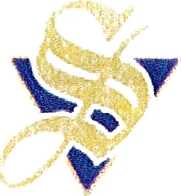 ARIZONA PUBLIC SCHOOL TAX CREDIT PROCEDUREThe State of Arizona allows a tax credit for public school donations. You can claim a $200.00 deduction if you file single, or a $400.00 deduction if you file married.This is a fantastic way to help pay for your student's band fees, lower your taxes, and help the Sabino Music program! Your student will receive 50% credit for money donated by you (or any relatives or friends who live in Arizona), in their individual SIMBA account on Charms. For example, if you are married, and you donate $400.00 in tax credit, your student will get $200.00 in credit toward band fees!Here is the procedure for donation:Go to www.tusd1.org. On the Just For You title bar, select ParentsUnder Parent Links on the right side of the page, click AZ Tax CreditClick on Contribute by Credit CardEnter your student’s matric#. ***If you do not know your child’s number see further instructions below.  (FYI, ask your student. They probably know it!)Enter student’s last name (case sensitive). Sign InSelect Child’s nameClick on Items At Students SchoolIn the Categories section, click on Tax Credit ContributionsThe first item on the list is Band Tax Credit. Enter the desired contribution amount and click BuyIn the top right corner, click on CheckoutClick the Blue Bar- Checkout Step 1: Additional InfoVerify student info. Update if necessaryClick Blue Bar – Checkout Step 2: PaymentEnter Payment Info and Click Pay NowYour receipt will be generated. Export to selected format. Select Acrobat (PDF) file. Click ExportSave file to desired location on your computer. This is the receipt you will use when you file your taxes. Please e-mail receipt to sabinomusictreasurer@gmail.com ASAP to ensure proper application to your child’s account. ***Click the Blue Bar to make a tax credit donation without logging into student’s accountEnter YOUR information as CustomerSelect Sabino High School and Band Tax Credit ItemIn memo type “for the benefit of “band student name”Enter amount to be donated and click AddClick PayEnter Payment Info and click Submit PaymentForward receipt to sabinomusictreasurer@gmail.com